Table 8: Base line of electric aircraft.AircraftDimensional parametersDimensional parametersPerformance parametersPerformance parametersPipistrel Alpha Electro G2 [48]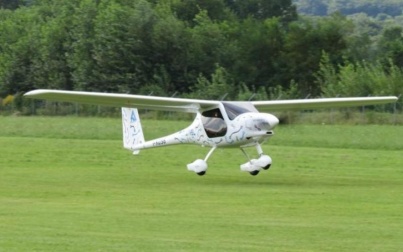 Span Wing: 10.5 mLength: 6.5 mHeight: 2.05 mAspect Ratio: 11.8Fuselage: Side-by-side, cabin.Wing: Rectangular, high wing, monoplane, fixed wing.Tail: T-tail, aft tail.Engine: tractor (single-engine) propeller-drivenLanding gear: TricycleMax takeoff weight: 550 kgPayload weight: 182 kgStall Speed: 70.3 km/hCruise Speed: 157.42 km/hMax Speed: 250 km/hEngine: Pipistrel PEM 60MVLC; 60 kW powerEndurance: 1 hourCruise Range: 138.9 kmLiaoning Ruixiang RX1E [49]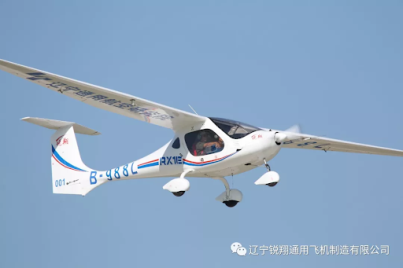 Span Wing: 14.5 mLength: 6.61 mHeight: 2.45 mAspect Ratio:Fuselage: Side-by-side, cabin.Wing: Rectangular, Tapered, high wing, monoplane, fixed wing.Tail: T-tail, aft tail.Engine: tractor (single-engine) propeller-drivenLanding gear: TricycleMax takeoff weight: 500 kgPayload weight: 162 kgStall Speed: 73 km/hCruise Speed: 120 km/hMax Speed: 160 km/hEngine: A37K154; 30 kW powerEndurance: 1 hourCruise Range:Bristell H-55 [50]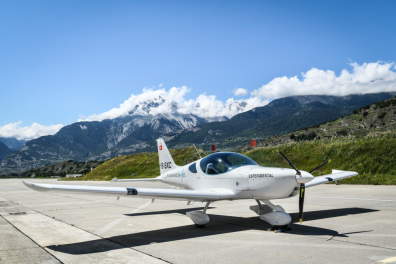 Span Wing: 8.13 mLength: 6.45 mHeight: 2.28 mAspect Ratio:Fuselage: Side-by-side, cockpit.Wing: Rectangular, low wing, monoplane, fixed wing.Tail: Conventional, aft tail.Engine: tractor (single-engine) propeller-drivenLanding gear: TricycleMax takeoff weight: 850 kgPayload weight: 200 kgStall Speed:Cruise Speed:Max Speed:Engine: 90 kW powerEndurance: 1.5 hoursCruise Range:Bye Aerospace eFlyer 2 [51]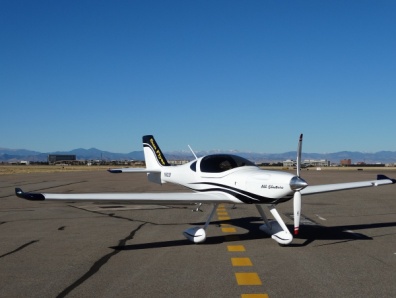 Span Wing: 11.58 mLength:Height:Aspect Ratio:Fuselage: Side-by-side, cockpit.Wing: Rectangular, low wing, monoplane, fixed wing.Tail: Conventional, aft tail.Engine: tractor (single-engine) propeller-drivenLanding gear: TricycleMax takeoff weight: 862 kgPayload weight: 200 kgStall Speed:Cruise Speed:Max Speed: 250 km/hEngine: Siemens SP70D; 90 kW powerEndurance: 3.5 hoursCruise Range:Siemens Magnus eFusion [52]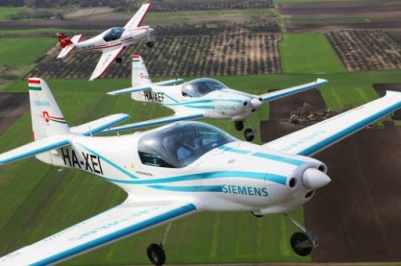 Span Wing: 8.3 mLength: 6.62 mHeight: 2.4 mAspect Ratio:Fuselage: Side-by-side, cockpit.Wing: Tapered, low wing, monoplane, fixed wing.Tail: Conventional, aft tail.Engine: tractor (single-engine) propeller-drivenLanding gear: TricycleMax takeoff weight: 600 kgPayload weight: 190 kgStall Speed: 64.8 km/hCruise Speed: 185 km/hMax Speed: 313 km/hEngine: Siemens SP55D; 60 kW powerEndurance: 1 hourCruise Range:Yuneec E 340 [53]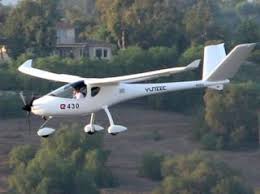 Span Wing: 13.8 mLength: 6.98 mHeight:Aspect Ratio:Fuselage: Side-by-side, cabin.Wing: Tapered, rectangular, high wing, monoplane, fixed wing.Tail: V-tail, aft tail.Engine: tractor (single-engine) propeller-drivenLanding gear: TricycleMax takeoff weight: 470 kgPayload weight: 177 kgStall Speed: 70 km/hCruise Speed: 96.5 km/hMax Speed: 152.88 km/hEngine: Yuneec Power Drive 40; 40 kW powerEndurance: 2.5 hoursCruise Range: 227 kmDiamond DA-36 E-Star [54]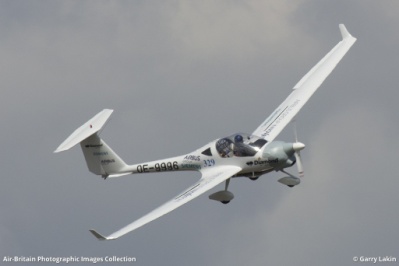 Span Wing: 16 mLength: 7.1 mHeight: 1.7 mAspect Ratio:Fuselage: Side-by-side, cockpit.Wing: Tapered, low wing, monoplane, fixed wing.Tail: T-tail, aft tail.Engine: tractor (single-engine) propeller-drivenLanding gear: TricycleMax takeoff weight: 800 kgPayload weight:Stall Speed:Cruise Speed:Max Speed:Engine: Siemens; 70 kW powerEndurance:Cruise Range:Extra 300 LE [55]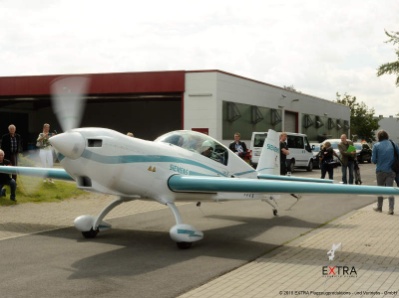 Span Wing: 8 mLength: 7.5 mHeight: 2.6 mAspect Ratio:Fuselage: Tandem, cockpit.Wing: Tapered, low wing, monoplane, fixed wing.Tail: Conventional, aft tail.Engine: tractor (single-engine) propeller-drivenLanding gear: Tail gearMax takeoff weight: 820 kgPayload weight: 200 kgStall Speed: 101.86 km/hCruise Speed:Max Speed: 337.5 km/hEngine: Siemens SP260D; 260 kW powerEndurance: 20 minutes at max powerCruise Range: